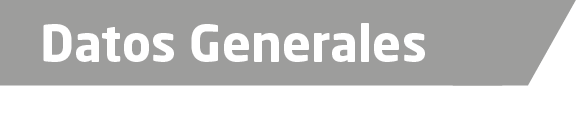 Nombre Ana Luisa López ConchaGrado de Escolaridad Maestro en DerechoCédula Profesional (Licenciatura) 4259637Teléfono de Oficina 3731996Correo Electrónico analuisalopezconcha25@hotmail.esDatos GeneralesFormación Académica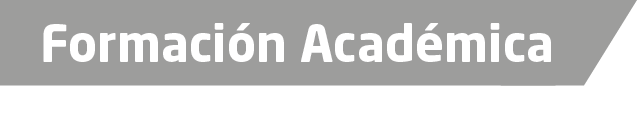 1998-2002Universidad del Golfo de México Estudios de Licenciatura en Derecho.2002-2004Universidad Cristóbal Colón Estudios Maestría en Derecho Privado (certificado)Trayectoria Profesional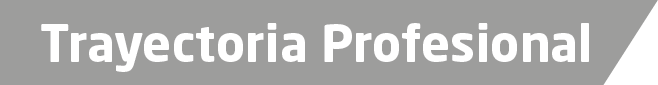 2004-2015Abogada Postulante.2015-2016Oficial Secretaria2016 a la FechaFiscal Orientadora. de Conocimiento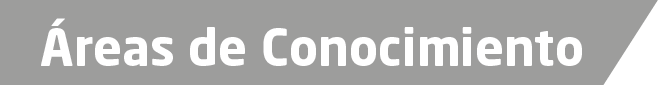 Derecho CivilDerecho MercantilDerecho de FamiliaDerecho Penal